Міністерство освіти й науки УкраїниЛьвівський обласний інститут післядипломної педагогічної освітиКафедра гуманітарної освітиІндивідуально-творча робота на тему:«Використання інтерактивних технологій на уроках української мови»                                                                                                     Виконала:                                                                                                     Гнатик І.В.,                                                                                                     вчитель української                                                                                                     мови та літератури                                                                                                     Долішненської СЗОШ                                                                                                     І-ІІ ступенів                                                                                                     Стрийського районуЛьвів-2015ВступКоли ти твердо йдеш шляхом, яким почав іти, то… ти щасливий.									   Г. Сковорода    Інновації в педагогіці, які реалізуються в педагогічних технологіях, пов’язані із загальними процесами в суспільстві, глобальними проблемами, інтеграцією знань і форм соціального буття, що є невід’ємною частиною постійного прогресу суспільства. Адже  основним завданням нині є модернізація освіти. Здатність сприймати зміни і творити їх – це найважливіша характеристика способу життя людини у ХХІ столітті.  Згідно із Законом України “Про освіту”, Державною національною доктриною розвитку освіти України в XXI столітті, Концепцією загальної середньої освіти ми маємо здійснити  кардинальний перехід від традиційного інформаційно-пояснювального навчання, зорієнтованого на передачу готових знань, до особистісно-розвиваючого, спрямованого не тільки на засвоєння знань, а й на способи навчальної діяльності, розвиток творчої особистості учнів.     А тому сучасна педагогіка, що є основою сучасної системи освіти, характеризується інноваційністю – тобто здатністю до оновлення, відкритістю новому.     Інноваційні технології навчання та особистісно-орієнтований підхід можуть бути реалізовані через інтерактивне навчання.     Інтерактивне навчання дозволяє розв'язати одразу кілька завдань: розвиває комунікативні вміння й навички, допомагає встановленню емоційних контактів між учасниками процесу, забезпечує виховне завдання, оскільки змушує працювати в команді, прислухатися до думки кожного. Використання інтерактиву знімає нервове напруження, дає можливість змінювати форми діяльності, переключати увагу на основні питання.    Метою даної роботи є дослідження, уточнення й обґрунтування особливостей застосування інтерактивних технологій навчання на уроках української мови.    Основні завдання: 1. Характеристика теоретичного матеріалу досліджуваної теми.2. Методичні рекомендації для ефективної організації навчального процесу з рідної мови засобами інтерактивних технологій.3. Проаналізувати психолого-педагогічну літературу з проблеми дослідження. 
4. Перевірити ефективність умов використання сучасних інтерактивних  технологій у навчальному процесі як засобу розвитку учнів.   У процесі виконання роботи вдалося віднайти немало дослідників даної проблеми. Це, зокрема, Гнатюк Л., Дзеціна Н., Єрмоленко С., Кратасюк Л., Подлевська Н., Пометун О. І., Шевчук І. та інші.  Актуальність роботи полягає у впровадженні новітніх педагогічних технологій, які б давали можливість для розвитку творчих здібностей особистості, а саме ‒ інтерактивних методів навчання.                                                       Розділ І  Науково-методичні основи розвитку інтерактивних технологій навчання на уроках української мови.   Суть та аналіз  поняття  "інтерактивні технології".  Сучасний період розвитку суспільства, оновлення всіх сфер соціального і духовного життя потребує якісно нового рівня освіти, який відповідав би міжнародним стандартам. Сьогодні в освіті відчутний пріоритет загальнолюдських цінностей. Згідно з особистісно-діяльним підходом до організації навчального процесу в центрі його знаходиться той, хто вчиться. Формування особистості і її становлення відбувається у процесі навчання, коли дотримуються певних умов: -   створення настрою для навчання; 
-    відчуття рівного серед рівних; 
-    забезпечення позитивної атмосфери в колективі; 
-    усвідомлення особистістю цінності колективно зроблених умовиводів; 
-    суб'єктом навчання, він відчуває себе активним учасником подій і власної освіти та розвитку. Це формує внутрішню мотивацію до навчання та спонукає їх до саморозвитку та самоспостереження.  У сучасному суспільстві джерелом знань може виступати не тільки вчитель, а й комп'ютер, телевізор, відео. Учні повинні вміти осмислювати отриману інформацію, трактувати її, застосовувати в конкретних умовах; водночас думати, розуміти суть речей, вміти висловити думку. Саме цьому сприяють інтерактивні технології. 
 «Інтерактивний» (від англ. «inter» - взаємний і «act» - діяти) - здатний до взаємодії, діалогу. Інтерактивне навчання — специфічна форма організації пізнавальної діяльності, яка має передбачувану мету: створити комфортні умови навчання, за яких кожен учень відчуває свою успішність, інтелектуальну спроможність. 
   Як свідчать наукові дослідження, інтерактивними прийнято називати засоби, що забезпечують безперервну діалогову взаємодію суб’єктів освітнього процесу.  "Інтерактивне навчання (від англ. inter – взаємний, act – діяти), за визначенням О. Пироженко, це спеціальна форма організації пізнавальної діяльності, яка має за мету створення комфортних умов навчання, за яких кожен учень відчуває свою успішність та інтелектуальну спроможність. Інтерактивна діяльність ґрунтується на активній комунікації учасників освітнього процесу.  «Сутність інтерактивного навчання, – стверджують Н. Побірченко та Г. Коберник, – полягає в тому, що навчальний процес відбувається за умови постійної, активної взаємодії всіх учнів; учитель і учень є рівноправними суб’єктами навчання».         Інтерактивність освіти сприяє формуванню як предметних умінь і навичок, так і загальнонавчальних, виробленню життєвих цінностей, створенню атмосфери співробітництва, взаємодії, розвитку комунікативних якостей особистості. Така технологія, як стверджують дослідники, передбачає моделювання життєвих ситуацій, використання рольових ігор, спільне розв’язання проблем на основі аналізу відповідної навчальної ситуації і виключає домінування одного учасника навчального процесу над іншим, однієї думки над іншою. Тому під час такого навчання учні   вчаться демократично спілкуватися з іншими людьми, критично й творчо мислити, приймати обґрунтовані рішення. При цьому до роботи залучаються всі учасники процесу, які працюють у групах в облаштованому класі за підготовленим заздалегідь вчителем  матеріалом, із дотриманням процедури й регламенту, в атмосфері довіри.     Інтерактивне навчання змінює звичні ілюструючі форми на діалогічні, що ґрунтуються на взаємодії та взаєморозумінні. Враховуючи вищесказане, можна відзначити такі методичні особливості організації інтерактивного навчання: застосування проблемних ситуацій та формулювань, відповідна організація навчального простору, що сприяє діалогу, мотиваційне забезпечення спільної діяльності, дотримання правил навчального співробітництва, використання комунікативних методів і прийомів, оптимізація системи оцінювання процесу та результатів спільної діяльності, розвиток навичок самоаналізу і самоконтролю індивідуальної та групової діяльності.    Головна риса інтерактивного навчання — використання власного досвіду учнями під час розв'язання проблемних питань. Їм надається максимальна свобода розумової діяльності при побудові логічних ланцюгів.     Використання сучасних інноваційних технологій, зокрема технології інтерактивного навчання, значною мірою підвищує ефективність навчального процесу, сприяє високому інтелектуальному розвитку учнів, забезпечує оволодіння навичками саморозвитку особистості, можливістю думати, творити.     Особливістю інтерактивного навчання є підготовка молодої людини до життя і громадської активності в громадянському суспільстві та демократичній правовій державі. Це потребує активізації навчальних можливостей учнів. Уроки повинні формувати основні пізнавальні та громадянські вміння, а також навички та зразки поведінки; пробуджувати у дітей інтерес та мотивацію, навчати самостійного мислення та дій. За умов інтерактивного навчання всі діти в класі отримують можливість говорити, висловлюватись: вони мають час подумати, обмінятись ідеями з партнером, а потім озвучити свої думки перед класом.    Така робота сприяє розвиткові навичок спілкування, вміння висловлюватись, критичного мислення, вміння спільного вироблення рішення. Інтерактивне навчання відкриває для учнів можливості співпраці зі своїми ровесниками, дає змогу реалізувати природне прагнення людини до спілкування, сприяє досягненню учнями вищих результатів засвоєння знань і формування вмінь.      Перевага інтерактивного навчання в тому, що учні засвоюють всі рівні пізнання (знання, розуміння, застосування, оцінка), в класах збільшується кількість учнів, які свідомо засвоюють навчальний матеріал. Учні займають активну позицію в засвоєнні знань, зростає їхній інтерес в отриманні знань.  1.2.Інтерактивне навчання як новітній підхід до організації навчального процесу в школі.     Організація  інтерактивного навчання передбачає  моделювання життєвих ситуацій, використання рольових ігор, спільне вирішення проблеми на основі аналізу обставин та відповідної ситуації. Воно ефективно сприяє формуванню навичок і вмінь, виробленню цінностей, створенню атмосфери співробітництва, взаємодії, дає змогу педагогу стати справжнім лідером дитячого колективу.     Інтерактивна взаємодія виключає як домінування одного учасника навчального процесу над іншими, так і однієї думки над іншою. Під час інтерактивного навчання учні вчаться бути демократичними, спілкуватися з іншими людьми,  критично мислити,  приймати продумані рішення.      Дослідження, проведені Національним тренінговим центром, показують, що інтерактивне навчання дозволяє різко збільшити процент засвоєння матеріалу, оскільки впливає не лише на свідомість учня, а й на його почуття, волю (дії, практику). Результати цих досліджень були відображені в схемі, що отримала назву «Піраміда навчання». (Таблиця 1)    З піраміди видно, що найменших результатів можна досягти за умов пасивного навчання (лекція — 5%, читання — 10%), а найбільших — інтерактивного (дискусійні групи — 50%, практика через дію — 75%, навчання інших чи негайне застосування — 90%).      Це, звичайно, середньостатистичні дані, і в конкретних випадках результати можуть бути дещо іншими, але в середньому таку закономірність може простежити кожен педагог. Однією з причин незадовільного засвоєння учнями почутого на уроці є темп, з яким учитель говорить, і ступінь сприйняття дітьми його мовлення.      Більшість учителів  промовляє приблизно від 100 до 200 слів за хвилину. Але діти не здатні сприймати  такий потік інформації. За високої концентрації уваги людина може сприйняти від 50 до 100 слів за хвилину, тобто половину. Проте здебільшого, навіть тоді, коли навчальний матеріал цікавий, учням важко зосереджувати увагу протягом тривалого часу. Вони відволікаються, починають обдумувати деталі почутого, чи навіть проблему або ситуацію, що не стосується уроку. 
      Наукові дослідження твердять, що, для того, щоб учні слухали і не думали над сторонніми речами, викладачі повинні промовляти від 400 до 500 слів за хвилину. Адже це неможливо, людина говорить у чотири рази повільніше, а тому учні відволікаються, і часом їм стає нудно.       Два відомих фахівці в галузі кооперативної освіти Д. та Р. Джонсон разом з К.Смітом указують на кілька проблем:  Увага учнів падає з кожною хвилиною;  Ця форма навчання подобається учням, у яких розвинена в основному слухова пам'ять;  Рівень засвоєння фактичного матеріалу низький; Вважається, що всім учням потрібна однакова інформація, і всі учні засвоюють її однаковими темпами, що насправді не так. 
      Використання наочності на уроках мови  збільшує запам'ятовування матеріалу від 14 до 38% . Експеримент, проведений американськими дослідниками, показав, що використання візуальних засобів під час вивчення слів на 200 % поліпшує результати. Крім того, така презентація матеріалу забирає на 40 % менше часу, вона підсилює усну подачу матеріалу. Наочність варта не тільки сотень слів,  а й утричі ефективніша за одні лише слова. 
      Якщо ж до роботи залучається слухова й зорова пам'ять, є більше шансів задовольнити потреби різних учнів, чий спосіб сприйняття матеріалу може суттєво відрізнятися. Однак використання лише зорової та слухової пам'яті недостатнє. 
      Дещо змінивши слова великого китайського педагога, можна сформулювати кредо інтерактивного навчання: 
      Те, що я чую, я забуваю, 
      Те, що я бачу й чую, я трохи пам'ятаю. 
      Те, що я чую, бачу й обговорюю, я починаю розуміти. 
       Коли я чую, бачу, обговорюю й роблю, я набуваю знань і навичок, 
       Коли я передаю знання іншим, я стаю майстром. 
       Набагато важливіше навчити, ніж просто розповісти. Хоча останній метод простіший, доступніший і, безумовно, швидший. Ви можете швидко повідомити учням те, що вони повинні знати, і вони забудуть це ще швидше. 
          Процес навчання ‒ не автоматичне вкладання навчального матеріалу в голову учня. Він потребує напруженої розумової роботи дитини і її власної активної участі в цьому процесі. Пояснення і демонстрація, самі по собі, ніколи не дадуть справжніх, стійких знань. Цього можна досягти тільки за допомогою активного (інтерактивного) навчання.        А для того, щоб подолати складності застосування окремих інтерактивних технологій і перетворити їхні слабкі сторони в сильні, треба пам'ятати: 
     -   інтерактивна взаємодія потребує певної зміни всього життя класу, а також значної кількості часу для підготування як учням, так і педагогу; можна провести з учнями особливе «організаційне заняття» і створити разом із ними «правила роботи в класі» ;використання інтерактивного навчання ‒ не самоціль ;якщо застосування вами інтерактивної моделі у конкретному класі веде до протилежних результатів, треба переглянути вашу стратегію й обережно підходити до її використання;      ˗    для ефективного застосування інтерактивного навчання, зокрема, для того щоб охопити весь необхідний матеріал і глибоко його вивчити , вчитель  повинен старанно планувати свою роботу.
         Доречно зауважити, що у процесі навчання слід використовувати не тільки інтерактивні технології, але й усі можливі види методик. І в роботі з дітьми надавати перевагу таким, які є найбільш ефективними для того чи іншого класу.                                                    Розділ ІІ Шляхи реалізації використання інтерактивних методів навчання на уроках української мови. 2.1. Інтерактивні технології кооперативного навчання.     Одним із кроків підвищення ефективності уроку є використання  інтерактивних технологій навчання.      Тож  розглянемо сучасні інтерактивні навчальні технології в тих моделях, які доцільно застосовувати при  викладанні української мови .      Робота в парах. Ця технологія особливо ефективна на початкових етапах навчання учнів роботі у малих групах. Її можна використовувати для досягнення будь-якої дидактичної мети. За умов парної роботи всі діти в класі отримують рідкісну за традиційним навчанням можливість говорити, висловлюватись. Робота в парах дає учням час подумати, обмінятись ідеями з партнером і лише потім озвучувати свої думки перед класом. Вона сприяє розвитку навичок спілкування, вміння висловлюватись, критичного мислення, вміння переконувати й вести дискусію.       Використання такого виду співпраці сприяє тому, що учні не можуть ухилитися від виконання завдання. Під час роботи в парах можна швидко виконати вправи, які за інших умов потребують великої затрати часу.       Ротаційні (змінювані) трійки. Діяльність учнів у цьому випадку є подібною до роботи в парах. Цей варіант кооперативного навчання сприяє активному, ґрунтовному аналізу та обговорюванню нового матеріалу з метою його осмислення, закріплення та засвоєння.       Два - чотири - всі разом. Ще один варіант кооперативного навчання, що є похідним від парної роботи, ефективний для розвитку навичок спілкування в групі  вмінь переконувати та вести дискусію.       Карусель. Цей варіант кооперативного навчання найбільш ефективний для одночасного включення всіх учасників в активну роботу з різними партнерами зі спілкування для обговорення дискусійних питань.       Робота в малих групах. Роботу в групах варто використовувати для вирішення складних проблем, що потребують колективного розуму,  коли завдання вимагає спільної, але не індивідуальної роботи.        Важливими моментами групової роботи є опрацювання змісту і подання групами результатів колективної діяльності. Залежно від змісту та мети навчання можливі різні варіанти організації роботи груп:-  “Діалог”. Суть його полягає в спільному пошуку групами згодженого рішення. Це знаходить своє відображення у кінцевому тексті, переліку ознак. Діалог виключає протистояння, критику позиції тієї чи іншої групи. Всю увагу зосереджено на сильних моментах у позиції інших.-  “Синтез думок”. Дуже схожий за метою та початковою фазою на попередній варіант групової роботи. Але після об’єднання в групи і виконання завдання учні не роблять записів на дошці, а передають свій варіант іншим групам, які доповнюють його своїми думками, підкреслюють те, з чим не погоджуються.- “Спільний проект”. Має таку саму мету та об’єднання в групи, що й діалог. Але завдання, які отримують групи, різного змісту та висвітлюють проблему з різних боків.- “Пошук інформації”. Різновидом, прикладом роботи в малих групах  є командний пошук інформації (зазвичай тієї, що доповнює раніше прочитану вчителем лекцію або матеріал попереднього уроку, домашнє завдання), а потім відповіді на запитання. Використовується для того, щоб оживити сухий, іноді нецікавий матеріал.- “Коло ідей”. (Раунд робіт, кругова система). Метою “Кола ідей” є вирішення гострих суперечливих питань, створення списку ідей та залучення всіх учнів до обговорення поставленого питання. Технологія застосовується, коли всі групи мають виконувати одне і те саме завдання, яке складається з декількох позицій, які групи представляють по черзі.     Акваріум. Ще один варіант кооперативного навчання, що є формою діяльності учнів у малих групах, ефективний для розвитку навичок спілкування в малій групі, вдосконалення вміння дискутувати та аргументувати свою думку. Може бути запропонований тільки за умови, що учні вже мають добрі навички групової роботи.2.2. Технології колективно - групового навчання.      До цієї групи належать інтерактивні технології, що передбачають одночасну спільну (фронтальну) роботу всього класу .      Обговорення проблеми в загальному колі. Це загальновідома технологія, яка застосовується, як правило, в комбінації з іншими. Її метою є прояснення певних положень, привертання уваги учнів до складних або проблемних питань учнів, до складних або проблемних питань у навчальному матеріалі, мотивація пізнавальної діяльності, актуалізація опорних знань тощо.       Мікрофон. Різновидом загально групового обговорення є технологія “Мікрофон”, яка надає можливість кожному сказати щось швидко, по черзі, відповідаючи на запитання або висловлюючи свою думку чи позицію.        Незакінчені речення. Цей прийом часто поєднується з “Мікрофоном” і дає можливість ґрунтовніше працювати над формою висловлення ідей, порівнювати їх з іншими. Робота за такою методикою дає присутнім змогу долати стереотипи, вільніше висловлюватися щодо запропонованих тем, відпрацьовувати вміння говорити коротко, але по суті й переконливо.        Мозковий штурм. Відома інтерактивна технологія колективного обговорення, що широко використовується для вироблення кількох вирішень конкретної проблеми. Мозковий штурм спонукає учнів проявляти уяву та творчість, дає можливість їм вільно висловлювати свої думки.Мета “мозкового штурму” чи “мозкової атаки” в тому, щоб зібрати якомога більше ідей щодо проблеми від усіх учнів протягом обмеженого періоду часу.         Навчаючи - учусь. Цей метод використовується при вивченні блоку інформації або при узагальненні та повторенні вивченого. Він дає можливість учням взяти участь у передачі своїх знань однокласникам. Використання цього методу підвищує інтерес до навчання.     Ажурна пилка (“Мозаїка”). Дана технологія використовується для створення на уроці ситуації, яка дає змогу учням працювати разом для засвоєння великої кількості інформації за короткий проміжок часу. Ефективна і може замінити лекції у тих випадках, коли початкова інформація повинна бути донесена до учнів перед проведенням основного (базисного) уроку або доповнює такий урок. Заохочує учнів допомагати один одному вчитися, навчаючи.      Аналіз ситуації. На уроках української мови зміст деяких понять учні засвоюють, аналізуючи певні ситуації. Такі ситуації можуть аналізуватись учнями індивідуально, в парах, в групах або піддаватись в загальному колі. Такий аналіз потребує певного підходу, алгоритму. Технологія вчить учнів ставити запитання, відрізняти факти від думок, виявляти важливі та другорядні обставини, аналізувати та приймати рішення.      Вирішення проблем. Метою застосування такої технології є навчити учнів самостійно вирішувати проблеми та приймати колективне рішення.      Дерево рішень. Як варіант технології вирішення проблем можна  використати “дерево рішень”, яке допомагає дітям проаналізувати та краще зрозуміти механізми прийняття складних рішень.2.3. Технології ситуативного моделювання.  Модель навчання у грі – це побудова навчального процесу за допомогою включення учня в гру.   Використання гри в навчальному процесі завжди стикається з протиріччям: навчання є завжди процесом цілеспрямованим, а гра за своєю природою має невизначений результат (інтригу). Тому наше завдання при застосуванні гри у навчанні полягає у підпорядкуванні гри, визначеній дидактичній меті.     Ігрова модель навчання покликана реалізувати ще й комплекс цілей:                    забезпечення контролю вираження емоцій, надання дитині можливості самовизначення, надихання і допомога розвитку творчої уяви, надання можливості зростання навичок співробітництва в соціальному аспекті, надання можливості висловлювати свої думки.   Учасники навчального процесу, за ігровою моделлю, перебувають в інших умовах, ніж у традиційному навчанні. Учням надається максимальна свобода інтелектуальної діяльності, яка обмежується лише означуваними правилами гри. Учні самі обирають власну роль у грі, висуваючи припущення про ймовірний розвиток подій, створюють проблемну ситуацію, шукають шляхи її розв’язання, беручи на себе відповідальність на обране рішення. Вчитель в ігровій моделі виступає як: інструктор, суддя, тренер, головуючий, ведучий.                                         Арсенал інтерактивних ігор досить великий, але найбільш поширений з них є моделюючий.    Стимуляційні або імітаційні ігри. Імітаційні ігри розвивають уяву та навички критичного мислення, сприяють застосуванню на практиці вміння вирішувати проблеми, а стимуляція дає можливість учням глибоко вжитися в проблему, зрозуміти її із середини.     Спрощене судове слухання. Технологія спрощеного суду дає можливість учням отримати спрощене уявлення про процедуру прийняття судового рішення, взяти участь у вправі, пов’язаній з аналізом, критичним мисленням, прийняттям рішень.      Громадське слухання. Мета застосування технології: моделювання суспільного слухання за допомогою імітаційної гри дозволяє учням зрозуміти мету і порядок слухань, а також ролі й обов’язки членів державних органів, комітетів, комісій. Крім цього, учні одержують практичний досвід у визначенні і поясненні ідей, інтересів і цінностей, пов’язаних із предметом слухання.       Розігрування ситуацій за ролями. (“Рольова гра”, “програвання сценки”). Мета рольової гри – визначити ставлення конкретної життєвої ситуації, набути досвіду шляхом гри, допомогти навчитися через досвід .                                                       Висновки   Суть інтерактивного навчання в тому, що навчальний процес відбувається за умови постійної, активної взаємодії всіх учнів. Це колективне, групове навчання у співпраці, де і учень, і вчитель є рівноправними, рівнозначними суб'єктами навчання, розуміють, що вони роблять, рефлексують з приводу того, що вони знають, вміють і здійснюють.    Організація інтерактивного навчання передбачає моделювання життєвих ситуацій, використання рольових ігор, спільне вирішення проблеми на основі аналізу обставин та відповідної ситуації. Воно ефективно сприяє формуванню навичок і вмінь, виробленню цінностей, створенню атмосфери співробітництва, взаємодії, дає змогу педагогу стати справжнім лідером дитячого колективу.     Отже, завдяки ефекту новизни та оригінальності інтерактивних методів при правильній їх організації зростає цікавість до процесу навчання.      На нашу думку, особлива цінність інтерактивного навчання в тому, що учні навчаються ефективній роботі в колективі. На жаль, навіть старшокласники часто не мають цих навиків (це помічає кожен педагог-практик), коли відбувається підготовка до якогось позакласного заходу і починаються "цікаві" процеси в колективі: спочатку всі претендують на роль лідера, а коли доходить до реального продукування ідей і їх  втілення в життя, клас стає пасивним і всі чекають на зовнішнє керівництво. У погано організованому класі колектив відразу пасивний, керівника доводиться призначати "згори", але обов’язково знайдеться "непокірний". Тобто не відбувається нормального процесу розподілу ролей, взаємодії, прийняття рішень та їх виконання. Учні не здатні, оскільки не вміють, а не вміють тому, що їх не навчили співпрацювати. А саме ці навички будуть корисними і постійно застосовуваними в дорослому житті. При правильному, спланованому і систематичному застосуванні інтерактивних методів цю проблему можна розв’язати.      Інтерактивні методи навчання є частиною особистісно-зорієнтованого навчання, оскільки сприяють соціалізації особистості, усвідомлення себе як частини колективу, своєї ролі і потенціалу.                                         Список використаних джерелГнатюк Л. Інтерактивні засоби у процесі вивчення драматичних творів : Використання прийомів "Мозковий штурм", "Коло думок", "Акваріум", "Мікрофон" та деяких інших на уроках зв'язного мовлення за п'єсами Б. Шоу "Пігмаліон", А.Чехов "Вишневий сад" і М.Метерлінка "Синій птах //Всесвітня література в середніх навчальних закладах України. - 2003. - № 4. - C. 30-33Дзеціна Н. Стилістичні можливості діалогу //Українська мова та література. - 2005. - № 11 (березень). - C. 6-8.Єрмоленко С. Нові підходи у вивченні простого речення (вища школа //Українська мова і література школі . - 2005. - № 2. - C. 54-58.Кратасюк Л. Інтерактивні методи навчання: Розвиток комунікативних і мовних умінь //Дивослово. - 2004. - № 10. - C. 2-11.Мороз С. Як стати успішною людиною? : Комплект інтерактивного уроку з теми "Лінгвістика тексту. Актуальне членування речення: "дане" і "нове" 9 клас //Українська мова й література в середніх школах, гімназіях, ліцеях та колегіумах. - 2005. - № 2. - C. 25-29.Подлевська Н. Формування культури спілкування в учнів 5-6 класів методами інтерактивного навчання //Українська мова і література в школі. - 2005. - № 4. - C. 10-13.Пометун О. І. Сучасний урок. Інтерактивні технології навчання: Науково-методичний посібник; За ред. О. І. Пометун. -К.: А.С.К., 2004.˗ С.192.Шевчук І. Використання інтерактивних технологій у проведенні виховних годин //Початкова школа. - 2004. - № 5. - С.13-15.                                              Додатки                                                                                                                     Урок 1Тема. Іменник як частина мови: загальне значення, морфологічні ознаки, синтаксична роль.І.Створення мовленнєвої ситуації з метою вивчення лінгвістичного матеріалу.Розглянути таблицю.Завдання класу: користуючись таблицею, дати відповіді на запитання.1.Яка частина мови називається іменником?2.На які питання відповідають іменники назви істот, на які-назви неістот. Наведіть приклади.3.Які морфологічні ознаки властиві іменникові?4.Пригадати, які іменники є власними назвами, а які-загальними. Пояснити, чим вони відрізняються.5. Розказати, до якого роду можуть належати іменники.6.Чи можуть іменники змінюватися за відмінками та числами?7.Пригадати відмінкові запитання. Усно провідміняти іменник учитель.8.Скільки відмін має іменник? Визначити відміни іменників школа, край, старанність, вовченя, плакса, мати, друкар. За якими ознаками розподілено іменники за відмінами?9.Яку синтаксичну роль виконує іменник в реченні?ІІ. Лексичний диктант на тему «Держава та її символи». Записати відповідь одним словом.1.Незалежна суверенна держава у центрі Європи.(Україна)2.Урочиста пісня,що є символом державної єдності.(Гімн)3.Назвати синонім до слова кордон.(Рубіж,межа)4.Сукупність усіх Збройних Сил держави: сухопутних, морських, повітряних. (Армія)5.Символічний знак держави, міста чи роду, зображуваний на прапорах, монетах, печатках.(Герб)6.Людина,що любить свою Батьківщину і готова віддати за неї життя.(Патріот)7.Умовне позначення якогось предмета або поняття.(Символ)8.Встановлене державною владою загальнообов’ язкове правило, що має найвищу юридичну силу.(Закон)9.Державний орган України, що здійснює охорону громадського порядку.(Міліція)10.Палиця з кулястим потовщенням на кінці, що була у козаків символом влади. (Булава)11.Найвища ступінь влади в Україні.(Президент)12.Синонім до словосполучення рідний край.(Батьківщина)(Взаємоперевірка лексичного диктанту. Кожна правильна відповідь-1 бал).                                     Урок 2Тема. Іменники – назви істот і неістот. Власні й загальні назви.1.Кожному учню дається картка з текстом.Завдання:прочитати текст, дібрати заголовок, визначити тему й основну думку тексту.                                               ТекстУкраїнська мова має свою історію. Вона присутня у найстаріших літописах Київської Русі, в «Слові про Ігорів похід». Давньою українською мовою написані козацькі державні документи. Створена самобутня художня писемність епох - від Івана Вишенського до Григорія Сковороди. Українська мова має свою могутню класичну літературу, своїх визнаних світом геніїв: Тараса Шевченка та Івана Франка, Лесю Українку та Михайла Коцюбинського.2.Розподільно-словникова робота.Записати іменники із тексту у два стовпчики:а)власні назви,б)загальні назви. Обґрунтуйте свій вибір.3.Лінгвістична гра.Кожний має запропонувати іменник - власну назву. Наступне слово має починатися кінцевою літерою попереднього слова.Наприклад:Одеса, Андрій, Йосип, Прикарпаття, Японія.Хто не може назвати – вибуває з гри.4.Робота з сигнальними картками (учитель називає іменники, а учні піднімають картку з питанням що?˗ до назви неістоти, питання хто?- до істоти.)Слова: поле, ураган, дівчина, хвиля, кіт, Марія, груша, квітка, ехінацея, коридор, песик, компас.5.Слуховий диктантЗавдання: учні повинні по пам’яті записати слова .Таблиця 1Таблиця 2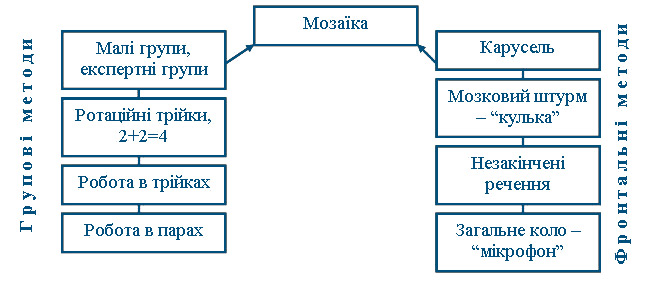 Таблиця 3Вступ…………………………………………………………………………………3Розділ І. Науково-методичні основи розвитку інтерактивних технологій навчання на уроках  української мови…………………………………………................................................................5Розділ ІІ. Шляхи реалізації використання інтерактивних методів навчання на уроках української мови…………………....................................................................................................11            Висновки……………………………………………………………………………..16	 Список використаних джерел………………………………………………………17Додатки……………………………………………………………………………… 18Вступ…………………………………………………………………………………3Розділ І. Науково-методичні основи розвитку інтерактивних технологій навчання на уроках  української мови…………………………………………................................................................5Розділ ІІ. Шляхи реалізації використання інтерактивних методів навчання на уроках української мови…………………....................................................................................................11            Висновки……………………………………………………………………………..16	 Список використаних джерел………………………………………………………17Додатки……………………………………………………………………………… 18Вступ…………………………………………………………………………………3Розділ І. Науково-методичні основи розвитку інтерактивних технологій навчання на уроках  української мови…………………………………………................................................................5Розділ ІІ. Шляхи реалізації використання інтерактивних методів навчання на уроках української мови…………………....................................................................................................11            Висновки……………………………………………………………………………..16	 Список використаних джерел………………………………………………………17Додатки……………………………………………………………………………… 18Що означає?На які питанняВідповідає ?Які має морфологічні ознаки?Яку синтаксичну роль виконує ?ПредметХто ?Що ?Загальні і власні назви, істоти і неістоти, рід, відмінок, число, відмінаПідмет, присудок та інші члени реченняЛекція - 5% засвоєнняЧитання - 10% засвоєнняЧитання - 10% засвоєнняЧитання - 10% засвоєнняВідео/аудіо матеріали - 20% засвоєнняВідео/аудіо матеріали - 20% засвоєнняВідео/аудіо матеріали - 20% засвоєнняВідео/аудіо матеріали - 20% засвоєнняВідео/аудіо матеріали - 20% засвоєнняДемонстрація - 30% засвоєнняДемонстрація - 30% засвоєнняДемонстрація - 30% засвоєнняДемонстрація - 30% засвоєнняДемонстрація - 30% засвоєнняДемонстрація - 30% засвоєнняДемонстрація - 30% засвоєнняДискусійні групи - 50% засвоєнняДискусійні групи - 50% засвоєнняДискусійні групи - 50% засвоєнняДискусійні групи - 50% засвоєнняДискусійні групи - 50% засвоєнняДискусійні групи - 50% засвоєнняДискусійні групи - 50% засвоєнняДискусійні групи - 50% засвоєнняДискусійні групи - 50% засвоєнняПрактика через дію - 75% засвоєнняПрактика через дію - 75% засвоєнняПрактика через дію - 75% засвоєнняПрактика через дію - 75% засвоєнняПрактика через дію - 75% засвоєнняПрактика через дію - 75% засвоєнняПрактика через дію - 75% засвоєнняПрактика через дію - 75% засвоєнняПрактика через дію - 75% засвоєнняПрактика через дію - 75% засвоєнняПрактика через дію - 75% засвоєнняНавчання інших / застосування отриманих знань відразу ж - 90% засвоєнняНавчання інших / застосування отриманих знань відразу ж - 90% засвоєнняНавчання інших / застосування отриманих знань відразу ж - 90% засвоєнняНавчання інших / застосування отриманих знань відразу ж - 90% засвоєнняНавчання інших / застосування отриманих знань відразу ж - 90% засвоєнняНавчання інших / застосування отриманих знань відразу ж - 90% засвоєнняНавчання інших / застосування отриманих знань відразу ж - 90% засвоєнняНавчання інших / застосування отриманих знань відразу ж - 90% засвоєнняНавчання інших / застосування отриманих знань відразу ж - 90% засвоєнняНавчання інших / застосування отриманих знань відразу ж - 90% засвоєнняНавчання інших / застосування отриманих знань відразу ж - 90% засвоєнняНавчання інших / застосування отриманих знань відразу ж - 90% засвоєнняНавчання інших / застосування отриманих знань відразу ж - 90% засвоєнняКритерії порівнянняПасивне навчанняІнтерактивне навчання1. Обсяг інформаціїЗа короткий проміжок часу можна"пройти" великий обсяг інформації.Невеликий обсяг інформації потребує значного часу.2.Глибина вивчення змісту.Орієнтовані на рівень знань й розумінняУчні засвоюють усі   рівні   пізнання(знання,    розуміння, застосуван-ня, аналіз, синтез, оцінка).3.Відсоток засвоєння.НевисокийВисокий4. Контроль надВикладач  добреВикладач  маєпроцесом навчанняконтролює  обсяг   і глибину вивчення,час і хід навчання.Результати    роботипередбачені.менший контроль над обсягом і глибиноювивчення,   часом   іперебігом   навчання.Результати    роботиучнів менш передбачені.5. Роль особистості педагога.Педагог  виступає джерелом знання Педагог виступає як лідер і організатор.6. Роль учнів.ПасивнаАктивна7.Джерело мотивації навчання.Зовнішнє  (оцінки, педагог, батьки, суспільство).Внутрішнє  (інтерес самого учня).